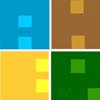 ALANYA ÜNİVERSİTESİ REKTÖRLÜĞÜÖĞRENCİ İŞLERİ MÜDÜRLÜĞÜCİKCİLLİ MAH. SARAYBELENİ CAD. 7TR 07400 ALANYA / ANTALYATel: +90(242) 513 69 69 Fax: +90(242) 513 69 66https://www.alanyauniversity.edu.tr/trogrenciisleri@alanyauniversity.edu.trYATAY GEÇİŞ BAŞVURU FORMU (YURTDIŞINDAN)APPLICATION FORM FOR TRANSFER STUDENTSBAŞVURU İÇİN GEREKLİ BELGELER /THE REQUIRED DOCUMENTS FOR APPLICATIONKİMLİK BİLGİLERİ / PERSONAL INFORMATIONKİMLİK BİLGİLERİ / PERSONAL INFORMATIONKİMLİK BİLGİLERİ / PERSONAL INFORMATIONKİMLİK BİLGİLERİ / PERSONAL INFORMATIONKİMLİK BİLGİLERİ / PERSONAL INFORMATIONKİMLİK BİLGİLERİ / PERSONAL INFORMATIONKİMLİK BİLGİLERİ / PERSONAL INFORMATIONKİMLİK BİLGİLERİ / PERSONAL INFORMATIONPasaport No / Passport NumberAdı Soyadı/ Name and SurnameUyruğu / CitizenshipE-MailE-MailYazışma Adresi / Contact AddressTel (Mobil / GSM)Tel (Ev / Home)Tel (Ev / Home)HALEN ÖĞRENİM GÖRDÜĞÜ YÜKSEKÖĞRETİM KURUMU / CURRENT ENROLLMENT DETAILSHALEN ÖĞRENİM GÖRDÜĞÜ YÜKSEKÖĞRETİM KURUMU / CURRENT ENROLLMENT DETAILSHALEN ÖĞRENİM GÖRDÜĞÜ YÜKSEKÖĞRETİM KURUMU / CURRENT ENROLLMENT DETAILSHALEN ÖĞRENİM GÖRDÜĞÜ YÜKSEKÖĞRETİM KURUMU / CURRENT ENROLLMENT DETAILSHALEN ÖĞRENİM GÖRDÜĞÜ YÜKSEKÖĞRETİM KURUMU / CURRENT ENROLLMENT DETAILSHALEN ÖĞRENİM GÖRDÜĞÜ YÜKSEKÖĞRETİM KURUMU / CURRENT ENROLLMENT DETAILSHALEN ÖĞRENİM GÖRDÜĞÜ YÜKSEKÖĞRETİM KURUMU / CURRENT ENROLLMENT DETAILSHALEN ÖĞRENİM GÖRDÜĞÜ YÜKSEKÖĞRETİM KURUMU / CURRENT ENROLLMENT DETAILSÜniversite / UniversityFakülte / FacultyBölüm / DepartmentSınıf / ClassAGNO / CGPAAGNO / CGPAYATAY GEÇİŞ YAPMAK İSTEDİĞİ FAKÜLTE BİLGİLERİ / FACULTY INSTITUTION WISHED TO BE TRANSFERRED TOYATAY GEÇİŞ YAPMAK İSTEDİĞİ FAKÜLTE BİLGİLERİ / FACULTY INSTITUTION WISHED TO BE TRANSFERRED TOYATAY GEÇİŞ YAPMAK İSTEDİĞİ FAKÜLTE BİLGİLERİ / FACULTY INSTITUTION WISHED TO BE TRANSFERRED TOYATAY GEÇİŞ YAPMAK İSTEDİĞİ FAKÜLTE BİLGİLERİ / FACULTY INSTITUTION WISHED TO BE TRANSFERRED TOYATAY GEÇİŞ YAPMAK İSTEDİĞİ FAKÜLTE BİLGİLERİ / FACULTY INSTITUTION WISHED TO BE TRANSFERRED TOYATAY GEÇİŞ YAPMAK İSTEDİĞİ FAKÜLTE BİLGİLERİ / FACULTY INSTITUTION WISHED TO BE TRANSFERRED TOYATAY GEÇİŞ YAPMAK İSTEDİĞİ FAKÜLTE BİLGİLERİ / FACULTY INSTITUTION WISHED TO BE TRANSFERRED TOYATAY GEÇİŞ YAPMAK İSTEDİĞİ FAKÜLTE BİLGİLERİ / FACULTY INSTITUTION WISHED TO BE TRANSFERRED TOFakülte / FacultyBölüm / DepartmentSınıf / ClassYarıyıl / SemesterYarıyıl / SemesterYarıyıl / SemesterYarıyıl / SemesterYarıyıl / SemesterYKS SONUÇ BİLGİLERİ / YKS RESULTYerleştirme Puan Türü / Score type for placementYerleştirme Puanı / Placement scoreYerleştirme Puanı / Placement scoreYerleştirme Puanı / Placement scoreYerleştirme Puanı / Placement scoreYerleştirme Puanı / Placement scoreBaşvuruda sunduğum tüm belge ve bilgilerin doğruluğunu, kayıtlı olduğum üniversiteyle yapılacak belge teyitleşmesi sonrası üniversiteden gelen belgelerde uyumsuzluğun, yanlış, eksik veya gerçeğe aykırı belge tespit edilmesi, başvuru ve kayıt koşullarına uymayan bir durumla karşılaşılması ve kendi Üniversitem ile belgelerin teyitleşme işlemlerinin yapılamaması halinde herhangi bir hak iddiasında bulunmayacağımı, hakkımda yasal işlemin yapılmasını ve başvurumun iptalini/kaydımın silinmesini, başvurumun iptali veya kaydımın silinmesi halinde Alanya Hamdullah Emin Paşa Üniversitesinden hiçbir nam altında talepte bulunmayacağımı kabul, beyan ve taahhüt ediyorum. I hereby accept, declare and guarantee that all the information and documents I have provided are accurate; and in the event of discrepancies, faulty, missing or misstated documents being found within the documents sent by the university after the document verification with the university or the verification not being done, or if cases not matching the admission or registration requirements are found, I will not make any claims, legal action will be taken against me, and my admission will be cancelled/declared null and void, and in the event of my admission being cancelled, or deregistration by the university, I will not make any claims under any name against Alanya Hamdullah Emin Pasa University.Başvuruda sunduğum tüm belge ve bilgilerin doğruluğunu, kayıtlı olduğum üniversiteyle yapılacak belge teyitleşmesi sonrası üniversiteden gelen belgelerde uyumsuzluğun, yanlış, eksik veya gerçeğe aykırı belge tespit edilmesi, başvuru ve kayıt koşullarına uymayan bir durumla karşılaşılması ve kendi Üniversitem ile belgelerin teyitleşme işlemlerinin yapılamaması halinde herhangi bir hak iddiasında bulunmayacağımı, hakkımda yasal işlemin yapılmasını ve başvurumun iptalini/kaydımın silinmesini, başvurumun iptali veya kaydımın silinmesi halinde Alanya Hamdullah Emin Paşa Üniversitesinden hiçbir nam altında talepte bulunmayacağımı kabul, beyan ve taahhüt ediyorum. I hereby accept, declare and guarantee that all the information and documents I have provided are accurate; and in the event of discrepancies, faulty, missing or misstated documents being found within the documents sent by the university after the document verification with the university or the verification not being done, or if cases not matching the admission or registration requirements are found, I will not make any claims, legal action will be taken against me, and my admission will be cancelled/declared null and void, and in the event of my admission being cancelled, or deregistration by the university, I will not make any claims under any name against Alanya Hamdullah Emin Pasa University.Başvuruda sunduğum tüm belge ve bilgilerin doğruluğunu, kayıtlı olduğum üniversiteyle yapılacak belge teyitleşmesi sonrası üniversiteden gelen belgelerde uyumsuzluğun, yanlış, eksik veya gerçeğe aykırı belge tespit edilmesi, başvuru ve kayıt koşullarına uymayan bir durumla karşılaşılması ve kendi Üniversitem ile belgelerin teyitleşme işlemlerinin yapılamaması halinde herhangi bir hak iddiasında bulunmayacağımı, hakkımda yasal işlemin yapılmasını ve başvurumun iptalini/kaydımın silinmesini, başvurumun iptali veya kaydımın silinmesi halinde Alanya Hamdullah Emin Paşa Üniversitesinden hiçbir nam altında talepte bulunmayacağımı kabul, beyan ve taahhüt ediyorum. I hereby accept, declare and guarantee that all the information and documents I have provided are accurate; and in the event of discrepancies, faulty, missing or misstated documents being found within the documents sent by the university after the document verification with the university or the verification not being done, or if cases not matching the admission or registration requirements are found, I will not make any claims, legal action will be taken against me, and my admission will be cancelled/declared null and void, and in the event of my admission being cancelled, or deregistration by the university, I will not make any claims under any name against Alanya Hamdullah Emin Pasa University.Başvuruda sunduğum tüm belge ve bilgilerin doğruluğunu, kayıtlı olduğum üniversiteyle yapılacak belge teyitleşmesi sonrası üniversiteden gelen belgelerde uyumsuzluğun, yanlış, eksik veya gerçeğe aykırı belge tespit edilmesi, başvuru ve kayıt koşullarına uymayan bir durumla karşılaşılması ve kendi Üniversitem ile belgelerin teyitleşme işlemlerinin yapılamaması halinde herhangi bir hak iddiasında bulunmayacağımı, hakkımda yasal işlemin yapılmasını ve başvurumun iptalini/kaydımın silinmesini, başvurumun iptali veya kaydımın silinmesi halinde Alanya Hamdullah Emin Paşa Üniversitesinden hiçbir nam altında talepte bulunmayacağımı kabul, beyan ve taahhüt ediyorum. I hereby accept, declare and guarantee that all the information and documents I have provided are accurate; and in the event of discrepancies, faulty, missing or misstated documents being found within the documents sent by the university after the document verification with the university or the verification not being done, or if cases not matching the admission or registration requirements are found, I will not make any claims, legal action will be taken against me, and my admission will be cancelled/declared null and void, and in the event of my admission being cancelled, or deregistration by the university, I will not make any claims under any name against Alanya Hamdullah Emin Pasa University.Başvuruda sunduğum tüm belge ve bilgilerin doğruluğunu, kayıtlı olduğum üniversiteyle yapılacak belge teyitleşmesi sonrası üniversiteden gelen belgelerde uyumsuzluğun, yanlış, eksik veya gerçeğe aykırı belge tespit edilmesi, başvuru ve kayıt koşullarına uymayan bir durumla karşılaşılması ve kendi Üniversitem ile belgelerin teyitleşme işlemlerinin yapılamaması halinde herhangi bir hak iddiasında bulunmayacağımı, hakkımda yasal işlemin yapılmasını ve başvurumun iptalini/kaydımın silinmesini, başvurumun iptali veya kaydımın silinmesi halinde Alanya Hamdullah Emin Paşa Üniversitesinden hiçbir nam altında talepte bulunmayacağımı kabul, beyan ve taahhüt ediyorum. I hereby accept, declare and guarantee that all the information and documents I have provided are accurate; and in the event of discrepancies, faulty, missing or misstated documents being found within the documents sent by the university after the document verification with the university or the verification not being done, or if cases not matching the admission or registration requirements are found, I will not make any claims, legal action will be taken against me, and my admission will be cancelled/declared null and void, and in the event of my admission being cancelled, or deregistration by the university, I will not make any claims under any name against Alanya Hamdullah Emin Pasa University.Başvuruda sunduğum tüm belge ve bilgilerin doğruluğunu, kayıtlı olduğum üniversiteyle yapılacak belge teyitleşmesi sonrası üniversiteden gelen belgelerde uyumsuzluğun, yanlış, eksik veya gerçeğe aykırı belge tespit edilmesi, başvuru ve kayıt koşullarına uymayan bir durumla karşılaşılması ve kendi Üniversitem ile belgelerin teyitleşme işlemlerinin yapılamaması halinde herhangi bir hak iddiasında bulunmayacağımı, hakkımda yasal işlemin yapılmasını ve başvurumun iptalini/kaydımın silinmesini, başvurumun iptali veya kaydımın silinmesi halinde Alanya Hamdullah Emin Paşa Üniversitesinden hiçbir nam altında talepte bulunmayacağımı kabul, beyan ve taahhüt ediyorum. I hereby accept, declare and guarantee that all the information and documents I have provided are accurate; and in the event of discrepancies, faulty, missing or misstated documents being found within the documents sent by the university after the document verification with the university or the verification not being done, or if cases not matching the admission or registration requirements are found, I will not make any claims, legal action will be taken against me, and my admission will be cancelled/declared null and void, and in the event of my admission being cancelled, or deregistration by the university, I will not make any claims under any name against Alanya Hamdullah Emin Pasa University.Başvuruda sunduğum tüm belge ve bilgilerin doğruluğunu, kayıtlı olduğum üniversiteyle yapılacak belge teyitleşmesi sonrası üniversiteden gelen belgelerde uyumsuzluğun, yanlış, eksik veya gerçeğe aykırı belge tespit edilmesi, başvuru ve kayıt koşullarına uymayan bir durumla karşılaşılması ve kendi Üniversitem ile belgelerin teyitleşme işlemlerinin yapılamaması halinde herhangi bir hak iddiasında bulunmayacağımı, hakkımda yasal işlemin yapılmasını ve başvurumun iptalini/kaydımın silinmesini, başvurumun iptali veya kaydımın silinmesi halinde Alanya Hamdullah Emin Paşa Üniversitesinden hiçbir nam altında talepte bulunmayacağımı kabul, beyan ve taahhüt ediyorum. I hereby accept, declare and guarantee that all the information and documents I have provided are accurate; and in the event of discrepancies, faulty, missing or misstated documents being found within the documents sent by the university after the document verification with the university or the verification not being done, or if cases not matching the admission or registration requirements are found, I will not make any claims, legal action will be taken against me, and my admission will be cancelled/declared null and void, and in the event of my admission being cancelled, or deregistration by the university, I will not make any claims under any name against Alanya Hamdullah Emin Pasa University.Başvuruda sunduğum tüm belge ve bilgilerin doğruluğunu, kayıtlı olduğum üniversiteyle yapılacak belge teyitleşmesi sonrası üniversiteden gelen belgelerde uyumsuzluğun, yanlış, eksik veya gerçeğe aykırı belge tespit edilmesi, başvuru ve kayıt koşullarına uymayan bir durumla karşılaşılması ve kendi Üniversitem ile belgelerin teyitleşme işlemlerinin yapılamaması halinde herhangi bir hak iddiasında bulunmayacağımı, hakkımda yasal işlemin yapılmasını ve başvurumun iptalini/kaydımın silinmesini, başvurumun iptali veya kaydımın silinmesi halinde Alanya Hamdullah Emin Paşa Üniversitesinden hiçbir nam altında talepte bulunmayacağımı kabul, beyan ve taahhüt ediyorum. I hereby accept, declare and guarantee that all the information and documents I have provided are accurate; and in the event of discrepancies, faulty, missing or misstated documents being found within the documents sent by the university after the document verification with the university or the verification not being done, or if cases not matching the admission or registration requirements are found, I will not make any claims, legal action will be taken against me, and my admission will be cancelled/declared null and void, and in the event of my admission being cancelled, or deregistration by the university, I will not make any claims under any name against Alanya Hamdullah Emin Pasa University.İmza / Signature	:İmza / Signature	:İmza / Signature	:İmza / Signature	:İmza / Signature	:Tarih / Date:Tarih / Date:BAŞVURU İÇİN GEREKLİ BELGELERYurtdışından Yatay Geçiş Formu ve 1 adet fotoğrafKimlik Belgesi aslı ve fotokopisiÜlkemize giriş-çıkış kayıtlarını gösterir belgeÖğrenci BelgesiDisiplin durumunu gösterir belgeÖSYS (Yerleştirme Puanları ve Başarı Sıralamaları Dahil) Sonuç BelgesiTranskriptDers tanım ve içerikleriLise Diploması fotokopisiYurt dışındaki üniversitelerden başvuru halinde belgeleri sunulan üniversiteye ait YÖK’ten alınacak denklik belgesi.İngilizce Programlar için Varsa, ulusal veya uluslararası İngilizce Dil Yeterlilik Belgesinin onaylı fotokopisi.Türkçe programlar için Türkiye Cumhuriyeti Devleti’nin resmi kurum ve kuruluşları ile üniversiteleri tarafından verilmekte olan Türkçe Yeterlik Belgesi. Yabancı Uyruklular için)PasaportBaşvuru ücretinin ödendiğine ilişkin dekont..THE REQUIRED DOCUMENTS FOR APPLICATIONUndergraduate transfer form and 1 photo of the studentOriginal and copy of ID cardRecords of entry to and exit from our countryStudent certificateCertificate for disciplinary standingOSYS Exam Result (including placement scores and success ranking)Transcript Description and contents of the coursesCopy of high school diplomaFor the applications made from abroad, certificate of equivalence taken from the Council of Higher Education (YÖK) for the foreign institution that the applicant files are obtained fromFor programs taught in English, an approved copy of national or international English Proficiency Certificate For foreign students who wants to study in programs taught in Turkish, Turkish Proficiency Certificate given by the official institutes and universities of the Republic of TurkeyPassportBank receipt of the paid application fee